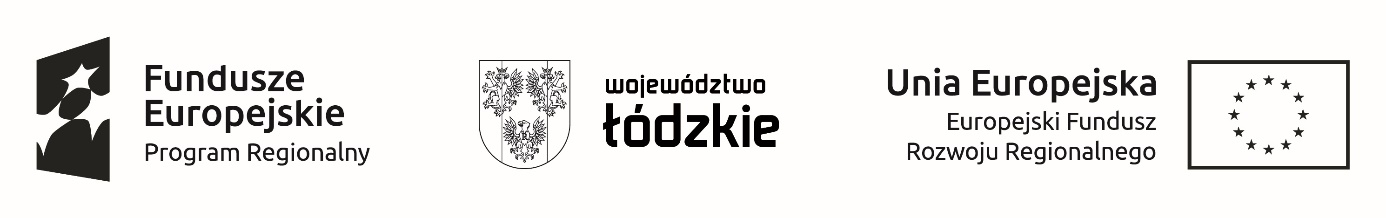 Projektu  „Moja pasja - gastronomia” nr RPLD.11.03.02-10-0012/19 współfinansowany ze środków Europejskiego Funduszu Społecznego w ramach Regionalnego Programu Operacyjnego Województwa Łódzkiego na lata 2014-2020Harmonogram zajęć gr 1 i 2Zad.3  Kuchnia arabska - dodatkowe zajęcia specjalistyczne dla uczniów kształcących się w zawodzie Technik Żywienia i Usług Gastronomicznych (TŻiUG) oraz Kucharz Grupa 1Grupa 1Grupa 2Grupa 2NauczycielData 6godzGodzinaDataGodzinaNauczyciel14.09.2021r. 21.09.2021r. 28.09.2021r. 05.10.2021r. 12.10.2021r. 19.10.2021r. 26.10.2021r. 02.11.2021r. 17.00- 21.3017.00- 21.3017.00- 21.3017.00- 21.3017.00- 21.3017.00- 21.3017.00- 21.3017.00- 21.3016.09.2021r. 23.09.2021r.30.06.2021r. 07.10.2021r. 14.10.2021r.21.10.2021r.28.10.2021r.04.11.2021r.16.30-21.0016.30-21.0016.30-21.0016.30-21.0016.30-21.0016.30-21.0016.30-21.0016.30-21.00Małgorzata Marciniak-Burska 